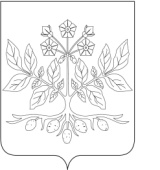 АДМИНИСТРАЦИЯ ДЖУМАЙЛОВСКОГО СЕЛЬСКОГО ПОСЕЛЕНИЯ КАЛИНИНСКОГО РАЙОНАРЕШЕНИЕ   от 05.06.2017г.                                                                                  № 125хутор ДжумайловкаОб утверждении положения о порядке управления и распоряжения объектами муниципальной собственности Джумайловского сельского поселения Калининского районаВ соответствии с Федеральным законом от 06 октября 2003 года                     № 131-ФЗ «Об общих принципах организации местного самоуправления в Российской Федерации», Федеральным законом от 21 декабря 2001 года                         № 178-ФЗ «О приватизации государственного и муниципального имущества», Уставом Джумайловского  сельского поселения Калининского района Совет Джумайловского сельского поселения Калининского района                    р е ш и л : 1.Утвердить Положение о порядке управления и распоряжения объектами муниципальной собственности  Джумайловского сельского поселения Калининского района согласно приложению.	2.Решение сессии Совета Джумайловского сельского поселения Калининского района от 09 апреля 2009 года № 159 «Об утверждении положения о порядке управления и распоряжения объектами муниципальной собственности Джумайловского сельского поселения Калининского района», считать утратившим силу.	3.Обнародовать настоящее решение в установленном порядке.4.Контроль за выполнением настоящего решения возложить на   постоянную комиссию по  бюджету, экономике, налогам и распоряжению муниципальной собственностью  Джумайловского сельского поселения Калининского района (Великий).5. Решение вступает в силу со дня его обнародования.Глава Джумайловского сельскогопоселения Калининского района                                                Е.И. Краснопюр                                                              ПРИЛОЖЕНИЕ №1                                                                                      УТВЕРЖДЕНО                                                                      решением Совета Джумайловского                                                                                               сельского поселения Калининского                                                                       района от ______________№______ПОЛОЖЕНИЕо порядке управления и распоряжения объектами муниципальной собственности Джумайловского сельского поселения Калининского района1. Общие положения1.1. Положение о порядке управления и распоряжения объектами муниципальной собственности Джумайловского сельского поселения Калининского района (далее - Положение) разработано в соответствии с Конституцией Российской Федерации, законодательством Российской Федерации, законодательством Краснодарского края и Уставом Джумайловского  сельского поселения Калининского района. 1.2. Настоящее Положение устанавливает общие принципы владения, пользования и распоряжения имуществом, находящимся в муниципальной собственности Джумайловского  сельского поселения Калининского района (далее - объекты муниципальной собственности).1.3. Объекты муниципальной собственности учитываются в Реестре муниципальной собственности Джумайловского  сельского поселения Калининского района.1.4. Интересы Джумайловского  сельского поселения Калининского района представляет:Администрация Джумайловского  сельского поселения Калининского района. 2. Компетенция Совета Джумайловского  сельского поселения Калининского района в сфере управления муниципальной собственностьюСовет Джумайловского  сельского поселения Калининского района (далее - Совет):	- устанавливает порядок управления и распоряжения объектами муниципальной собственности  Джумайловского  сельского поселения Калининского района;	- устанавливает перечень объектов муниципальной собственности Джумайловского  сельского поселения Калининского района, не подлежащих отчуждению, и ограничения на сделки с имуществом, заключаемые администрацией Джумайловского  сельского поселения Калининского района без согласия Совета;	- устанавливает   в   пределах   своей   компетенции   порядок     и условия приватизации объектов муниципальной собственности Джумайловского сельского поселения Калининского района;	- принимает решения об отчуждении недвижимого муниципального имущества, за исключением случаев, предусмотренных настоящим Положением, передает его в залог, и осуществляет контроль за его распоряжением;	- принимает решение о списании объектов недвижимого имущества;	- определяет порядок выпуска муниципальных займов, принимает
решения о выдаче кредитов;	- дает согласие администрации Джумайловского сельского поселения Калининского района на передачу имущества в доверительное управление.3. Компетенция администрации Джумайловского сельского поселения Калининского района в сфере управления муниципальной собственностью	3.1. Администрация Джумайловского сельского поселения Калининского района (в лице главы Джумайловского сельского поселения Калининского района) осуществляет права владения, пользования и распоряжения объектами муниципальной собственности Джумайловского сельского поселения Калининского района в соответствии с действующим законодательством Российской Федерации, Уставом Джумайловского сельского поселения Калининского района:	- вносит на рассмотрение Совета Джумайловского  сельского поселения Калининского района предложения по заключению сделок с недвижимым муниципальным имуществом, связанных с его отчуждением;	- принимает решения об отчуждении движимого муниципального имущества, за исключением случаев, установленных настоящим Положением, передает его в залог;	- назначает представителей в органы управления акционерных     обществ (обществ с ограниченной ответственностью и иных предприятий), акции (доли, паи) которых находятся в муниципальной собственности;	- передает имущество в доверительное управление с согласия Совета  Джумайловского  сельского поселения Калининского района	3.1.1.	В сфере управления финансовыми ресурсами:	- представляет на утверждение Совета Джумайловского сельского поселения Калининского района проекты бюджета, отчет о его исполнении;	- осуществляет исполнение бюджета, принимает решение о финансировании производственной, непроизводственной, социально-культурной сферы в пределах бюджетных средств, утвержденных Советом  Джумайловского  сельского поселения Калининского района;	3.1.2.	В сфере управления находящимися в муниципальной собственности Джумайловского сельского поселения Калининского района пакетами акций (паями, долями) в уставном капитале хозяйствующих субъектов:- осуществляет полномочия собственника по управлению находящимися в муниципальной собственности Джумайловского сельского поселения Калининского района пакетами акций (паями, долями) в уставном капитале хозяйствующих субъектов;- принимает решения о продаже находящихся в муниципальной
собственности Джумайловского сельского поселения Калининского района     пакетов акций (паев, долей) в уставном капитале хозяйствующих субъектов.- передает в аренду, в безвозмездное срочное пользование; - принимает в муниципальную собственность объекты социально-культурного, коммунально-бытового и иного назначения, за исключением случаев, предусмотренных действующим законодательством Российской Федерации, Краснодарского края и настоящим положением;- принимает решения о передаче объектов муниципальной собственности муниципальным унитарным предприятиям в хозяйственное   ведение или оперативное управление, и учреждениям в оперативное  управление, и об изъятии излишнего, неиспользуемого или используемого не по назначению имущества из оперативного управления,  хозяйственного ведения;- выступает в качестве истца и ответчика в суде при рассмотрении споров, связанных с владением, пользованием, распоряжением объектами муниципальной собственности Джумайловского  сельского поселения Калининского района, предъявляет иски о возмещении убытков, причиненных унитарному предприятию, к руководителю предприятия;- организует учет предприятий и других объектов, находящихся в
муниципальной собственности Джумайловского сельского поселения Калининского района;- осуществляет приватизацию объектов муниципальной собственности в соответствии с перечнем, утвержденным Советом Джумайловского  сельского поселения Калининского района;- осуществляет регистрацию объектов муниципального недвижимого
имущества и сделок с ним в органах, осуществляющих регистрацию прав на  объекты недвижимого имущества, в соответствии с действующим законодательством;- осуществляет постановку на учет в соответствующих органах     бесхозяйного недвижимого имущества и обращается в суд с требованием о признании на него права муниципальной собственности;- осуществляет иные полномочия, предусмотренные действующим законодательством и настоящим положением.4. Порядок формирования и ведения Реестра муниципальной собственности Джумайловского  сельского поселения Калининского района	4.1.  Перечень обязательных сведений, которые должны быть внесены в Реестр муниципального имущества, установлен Приказом Министерства экономического развития РФ от 30 августа 2011 г. N 424 "Об утверждении Порядка ведения органами местного самоуправления реестров муниципального имущества". Администрация организует работу по формированию и ведению Реестра муниципальной собственности Джумайловского сельского поселения Калининского района (далее - Реестр).	4.1.1. Объектами учета Реестра являются муниципальные унитарные предприятия, учреждения, движимое и недвижимое имущество (в том числе незавершенное строительство), акции, доли в общем имуществе, а также права на объекты интеллектуальной собственности и иное имущество в соответствии с законодательством.	4.1.2. Реестр представляет собой банк данных об объектах учета, находящихся в муниципальной собственности, с указанием их индивидуальных особенностей.	В составе Реестра учитываются:	- имущество, находящееся в хозяйственном ведении муниципальных предприятий;	- имущество, находящееся в оперативном управлении муниципальных казенных предприятий и муниципальных учреждений;	- объекты муниципальной казны, за исключением средств  бюджета;	- объекты - памятники истории, архитектуры и культуры местного значения;	- муниципальные унитарные предприятия и муниципальные учреждения;	- доли муниципальной собственности в  хозяйственных обществах, акции;	- имущество, приобретенное за счет средств местного бюджета (бюджета Джумайловского  сельского поселения Калининского района);	- муниципальный жилищный фонд;	- иное имущество, поступившее в муниципальную собственность в соответствии с действующим законодательством.	 4.1.3. Ответственность за достоверность, полноту и сохранение информационной базы Реестра возлагается на администрацию Джумайловского сельского поселения Калининского района.	4.1.4. Администрация обязана:	- организовывать ежегодно по состоянию на 1 января года, следующего за отчетным периодом, сбор и анализ материалов по инвентаризации объектов муниципальной собственности, закрепленного за муниципальными унитарными предприятиями и учреждениями на праве хозяйственного ведения и оперативного управления, с предоставлением данных по бухгалтерскому и техническому учету;	4.1.5 Основаниями для включения в Реестр или исключения объектов муниципальной собственности из Реестра являются приобретение объекта в муниципальную собственность либо выбытие объекта из муниципальной собственности в соответствии с действующим законодательством.5. Списание объектов муниципальной собственности	5.1. Списанию подлежат основные средства, пришедшие в ветхое состояние, морально устаревшие и не пригодные для дальнейшего использования, восстановление которых невозможно или экономически нецелесообразно и которые не могут быть реализованы.	Списание объектов недвижимого имущества, независимо от их стоимости, осуществляется Советом  Джумайловского  сельского поселения Калининского района.	Списание движимого имущества с балансовой стоимостью свыше 10000 рублей осуществляется администрацией Джумайловского сельского поселения Калининского района.	Решение о списании движимого имущества с балансовой стоимостью  до 10000 рублей, принимается самостоятельно учреждениями, предприятиями в отношении имущества, находящегося в оперативном управлении учреждений, хозяйственном ведении предприятий.	5.2. С обращением о списании основных средств предприятия, учреждения обращаются в администрацию Джумайловского сельского поселения Калининского района.К письму прилагаются:а) для движимого имущества:	- акт о списании основных средств по форме ОС-4 (для транспортных средств ОС-4а), утвержденный руководителем предприятия (учреждения), в двух экземплярах;	- документ о техническом состоянии основных средств, выданный специализированной организацией либо комиссией по списанию основных средств;	- технические документы (при наличии);	- при списании предметов сложной бытовой техники и оргтехники сроком эксплуатации до 10 лет представляется акт специализированной организации, свыше 10 лет - комиссии по списанию основных средств;	- копия лицензии организации, давшей заключение о техническом состоянии списываемых основных средств;	- копия свидетельства о регистрации транспортного средства, заверенная печатью учреждения (предприятия);б) для объектов недвижимости:	- акт ликвидации основных средств по форме ОС-4, утвержденный руководителем предприятия (учреждения), в двух экземплярах;	- акт о техническом состоянии основных средств, выданный комиссией по списанию основных средств;	- заключение органов архитектуры или специально созданных комиссий о невозможности дальнейшей эксплуатации  объекта недвижимого имущества с включением в состав комиссии по списанию депутатов  Совета Джумайловского сельского поселения; 	- технический паспорт здания (строения).	После проверки представленных документов администрация  Джумайловского сельского поселения Калининского района с выходом на место проверяет фактическое состояние заявленных к списанию основных средств и соответствие данных в актах бухгалтерского учета данным по объекту списания.	Копия документа на списание муниципального имущества и копии актов по форме ОС-4, ОС-4а передается предприятию (учреждению) для дальнейшего оформления.6. Порядок приема и передачи объектов вмуниципальную собственность	6.1. Передача объектов федеральной собственности, государственной собственности Краснодарского края, муниципальной собственности поселений  в муниципальную собственность Джумайловского сельского поселения Калининского района и объектов муниципальной собственности Джумайловского сельского поселения Калининского района в федеральную собственность и государственную собственность Краснодарского края, муниципальную собственность поселений осуществляется в соответствии с федеральным законодательством, законодательством Краснодарского края.  		6.2. Для осуществления передачи объектов социально-культурного и коммунально-бытового назначения, не находящихся в федеральной собственности и государственной собственности Краснодарского края, муниципальной собственности поселений, а также не находящихся в споре, аренде, аресте и при отсутствии иных ограничений, собственник объекта социально-культурного и коммунально-бытового и иного назначения обращается с заявлением в администрацию Джумайловского сельского поселения Калининского района о передаче объекта в муниципальную собственность. Указанное обращение рассматривается  администрацией  в порядке и сроки,  установленные действующим законодательством.	6.2.1. Для принятия решения о приеме объекта социально-культурного и коммунально-бытового назначения в муниципальную собственность Джумайловского  сельского поселения Калининского района собственник представляет следующие документы:- учредительные документы;- свидетельство о регистрации права собственности на недвижимые объекты;- правоустанавливающие документы на земельный участок;- разрешение на ввод объекта в эксплуатацию и акт приемки объекта капитального строительства;- документы, подтверждающие право собственности на движимое имущество;- протокол общего собрания акционеров, учредителей (пайщиков) или совета директоров о решении передать в муниципальную собственность объект.	6.2.2. На основании представленных документов администрация Джумайловского сельского поселения Калининского района принимает решение о безвозмездной передаче в муниципальную собственность объекта, заключает договор с собственником имущества о безвозмездной передаче в муниципальную собственность объекта и подписывает акт приема-передачи (в состав комиссии по приемке объекта в муниципальную собственность входят представители эксплуатирующих организаций).7. Порядок управления и распоряжения объектамимуниципальной собственности, входящими в муниципальную казну Джумайловского сельского поселения Калининского района7.1. Общие положения	Оформление поступления в муниципальную казну Джумайловского сельского поселения Калининского района  и передачи в пользование или аренду объектов муниципальной собственности, входящих в муниципальную казну Джумайловского сельского поселения Калининского района, осуществляется администрацией Джумайловского сельского поселения Калининского района в порядке, установленном действующим законодательством, настоящим Положением.7.2. Цели и задачи управления и распоряжения объектамимуниципальной собственности, входящими в муниципальнуюказну Джумайловского сельского поселения Калининского района	7.2.1. Целями управления и распоряжения объектами муниципальной собственности, входящими в муниципальную казну Джумайловского сельского поселения Калининского района, являются:	- укрепление материально-финансовой базы Джумайловского сельского поселения Калининского района;	- приумножение и улучшение движимого и недвижимого имущества, используемого для социально-экономического развития Джумайловского сельского поселения Калининского района;	- увеличение доходной части местного бюджета (бюджета Джумайловского  сельского поселения Калининского района);	- содействие сохранению и созданию новых рабочих мест, обеспечению населения Джумайловского сельского поселения Калининского района жизненно необходимыми товарами и услугами;	- привлечение инвестиций и стимулирование предпринимательской активности на территории Джумайловского   сельского поселения Калининского района.	7.2.2. Задачи управления и распоряжения объектами муниципальной собственности, входящими в муниципальную казну Джумайловского сельского поселения Калининского района:	- пообъектный учет объектов муниципальной собственности, входящих в муниципальную казну Джумайловского сельского поселения Калининского района, и их движение;	- сохранение и приумножение объектов муниципальной собственности, входящих в муниципальную казну Джумайловского сельского поселения Калининского района;	- эффективное использование объектов муниципальной собственности муниципальной казны Джумайловского сельского поселения Калининского района;	- контроль за сохранностью и использованием объектов муниципальной собственности муниципальной казны Джумайловского сельского поселения Калининского района.8. Порядок передачи объектов муниципальной собственностив аренду, безвозмездное пользование, доверительное управление, хозяйственное ведение, оперативное управление8.1. Рассмотрение заявлений о предоставлении объектовмуниципальной собственности	Заявления о предоставлении объектов муниципальной собственности, в том числе нежилых помещений, зданий или сооружений, подаются в администрацию Джумайловского  сельского поселения Калининского района в письменной форме.	Рассмотрение заявления осуществляется в течение одного месяца. 	В случае если законодательством для отдельных видов объектов муниципальной собственности предусмотрены иные сроки  рассмотрения, то заявление рассматривается в сроки, установленные законодательством, регламентирующим порядок пользования, владения и распоряжения данным видом  муниципального имущества.	Администрация Джумайловского  сельского поселения Калининского района информирует заявителя о результатах рассмотрения с указанием порядка обжалования принятого решения.8.2. Передача объектов муниципальной собственности в аренду, доверительное управление, безвозмездное пользование	8.2.1. Передача объектов муниципальной собственности в аренду, безвозмездное пользование, доверительное управление, по иным сделкам, предусматривающим переход прав владения и (или) пользования имуществом, осуществляется только по результатам торгов на право заключения таких договоров, за исключением случаев, предусмотренных  действующим законодательством.	8.2.2.Заключение договоров аренды, договоров безвозмездного пользования, иных договоров, предусматривающих переход прав владения и (или) пользования муниципальным имуществом, которое закреплено на праве хозяйственного ведения или оперативного управления за муниципальными унитарными предприятиями, муниципальными бюджетными учреждениями и которым они могут распоряжаться только с согласия собственника, может быть осуществлено только по результатам проведения торгов на право заключения таких договоров, за исключением случаев, предусмотренных  действующим законодательством.	8.2.3.Решение о проведении торгов на право заключения договоров принимает комиссия по проведению торгов на право заключения договоров в форме протокола, который утверждается главой  Джумайловского сельского поселения. Порядок проведения  конкурсов  или аукционов на право заключения договоров и перечень случаев заключения указанный  договоров путем проведения торгов в  форме конкурса устанавливаются  Правительством Российской Федерации.	8.2.4.Основным документом, регламентирующим отношения арендодателя и арендатора является договор, который заключается по форме, утвержденной  распоряжением главы Джумайловского сельского поселения Калининского района и Гражданским Кодексом Российской Федерации.	8.2.5.Условия, порядок, сроки внесения, сумма арендной платы, а также счета для ее перечисления указываются в договоре аренды. Все произведенные арендатором неотделимые улучшения имущества без возмещения их стоимости остаются в собственности Джумайловского сельского поселения Калининского района и не засчитываются в арендную плату.	8.2.6. Кроме арендной платы арендатор  встроенно-пристроенных нежилых помещений возмещает балансодержателю коммунальные и эксплуатационные расходы и вносит другие платежи, предусмотренные договором аренды.	8.2.7. Арендаторы отдельно стоящих зданий, сооружений, а также арендаторы помещений, имеющие приборы учета энергоресурсов, производят оплату за коммунальные услуги по отдельным договорам непосредственно ресурсоснабжающей организации.	8.2.8. Дополнительные условия передачи в аренду помещений и зданий, являющихся историческими и архитектурными памятниками местного значения, оговариваются в договорах аренды в соответствии с законодательством Российской Федерации, Краснодарского края.8.3. Передача объектов муниципальной собственностив хозяйственное ведение, оперативное управление	8.3.1. Объекты муниципальной собственности могут быть переданы на основании распоряжения главы Джумайловского сельского поселения Калининского района в хозяйственное ведение муниципальному предприятию. Предприятие не вправе продавать принадлежащее ему на праве хозяйственного ведения недвижимое имущество, отдавать в залог, вносить в качестве вклада в уставный капитал акционерных обществ или иным способом распоряжаться имуществом без согласия Совета Джумайловского сельского поселения Калининского района, сдавать его в аренду без согласия Администрации Джумайловского сельского поселения Калининского района.	Муниципальное унитарное предприятие  обязано письменно    известить администрацию о намерении передать в аренду объекты муниципальной собственности. В случае если в течение 30 дней Администрация  в письменной  форме не уведомит МУП об отказе, то передача в аренду объектов  муниципальной собственности считается согласованной.	8.3.2. Объекты муниципальной собственности могут быть переданы на основании распоряжения главы Джумайловского сельского поселения Калининского района в оперативное управление муниципального казенного предприятия или муниципального учреждения.	8.3.3. Объекты муниципальной собственности, в том числе нежилой фонд, могут быть переданы в безвозмездное пользование общественным организациям,  органам власти различного уровня и иным организациям в соответствии с действующим законодательством.	Администрация заключает договор передачи имущества в безвозмездное пользование, являющийся основным документом, регламентирующим взаимоотношения сторон.9. Порядок создания и управления муниципальными унитарнымипредприятиями и муниципальными учреждениями9.1. Общие положения	9.1.1. Муниципальные унитарные предприятия и муниципальные учреждения создаются администрацией Джумайловского сельского поселения Калининского района в соответствии с действующим законодательством	9.1.2. Муниципальные унитарные предприятия обязаны перечислять часть чистой прибыли, остающейся после уплаты налогов и иных обязательных платежей, в местный бюджет (бюджет Джумайловского сельского поселения Калининского района) в размерах, установленных решением Совета Джумайловского сельского поселения Калининского района.	Персональную ответственность за своевременное поступление в местный бюджет (бюджет Джумайловского сельского поселения Калининского района) вышеуказанной части прибыли несет глава сельского поселения.9.2. Порядок создания муниципального унитарного предприятия	9.2.1. Решение о создании муниципального унитарного предприятия принимается главой Джумайловского сельского поселения Калининского района.	9.2.2.Учредителем муниципального унитарного предприятия является  администрация Джумайловского сельского поселения Калининского района.	9.2.3.  Глава Джумайловского сельского поселения Калининского района утверждает Устав муниципального унитарного предприятия, вносит в него изменения, дополнения.	9.2.4. Решения о реорганизации муниципального унитарного предприятия принимаются главой Джумайловского сельского поселения Калининского района.9.3. Порядок управления муниципальнымиунитарными предприятиями	9.3.1. Администрация Джумайловского  сельского поселения Калининского района:	 - осуществляет работу по созданию, реорганизации, ликвидации муниципальных унитарных предприятий;	- осуществляет финансовый мониторинг деятельности муниципальных унитарных предприятий;	- осуществляет проверки финансово-хозяйственной деятельности муниципальных унитарных предприятий, состояния бухгалтерского учета и отчетности, координирует проведение проверок;	- принимает решения о проведении аудиторских проверок, утверждает аудитора, определяет размер оплаты его услуг;	- принимает решения о применении к руководителям муниципальных унитарных предприятий дисциплинарных взысканий и поощрений;	- разрабатывает и утверждает типовые формы уставов муниципальных унитарных предприятий;	- утверждает сроки и формы отчетности муниципальных унитарных предприятий.	- дает согласие на создание филиалов и представительств муниципального унитарного предприятия, проведение крупных сделок, а также сделок, в отношении которых имеется заинтересованность руководителей муниципальных унитарных предприятий;	- определяет размер должностного оклада руководителей муниципальных унитарных предприятий;	- согласовывает прием на работу, заключение трудового договора, увольнение главных бухгалтеров муниципальных унитарных предприятий;	- дает разрешение муниципальному унитарному предприятию на участие в коммерческих и некоммерческих организациях, а также на уступку требований, перевод долга и заключение договоров простого товарищества;	- согласовывает решения муниципального унитарного предприятия об осуществлении заимствований, согласовывает объем и направление использования привлекаемых средств;	- осуществляет контроль за отчислением чистой прибыли муниципальных предприятий в местный бюджет (бюджет Джумайловского сельского поселения Калининского района).	9.3.2. Администрация наделяет муниципальные унитарные предприятия имуществом, контролирует эффективное и целевое его использование. Осуществляет контроль за финансовым состоянием муниципальных унитарных предприятий.В этих целях:	- производит в установленном порядке передачу муниципального имущества в хозяйственное ведение и  прекращение права хозяйственного ведения;	- осуществляет контроль за использованием по назначению, сохранностью и эффективным использованием муниципального имущества, закрепленного за муниципальными унитарными предприятиями;	9.3.3. Контроль за расходованием денежных средств, выделенных муниципальному унитарному предприятию из местного бюджета (бюджета Джумайловского  сельского поселения Калининского района).9.4. Порядок ликвидации муниципальныхунитарных предприятий	9.4.1. Решение о ликвидации муниципального унитарного предприятия принимается главой Джумайловского  сельского поселения Калининского района.	9.4.2. Администрация Джумайловского сельского поселения Калининского района осуществляет ликвидацию муниципального унитарного предприятия в порядке, предусмотренном действующим законодательством.9.5. Порядок создания и управлениямуниципальными бюджетными учреждениями	9.5.1. Муниципальные бюджетные учреждения создаются по решению главы Джумайловского сельского поселения Калининского района  на основании обоснованного представления функционального органа администрации Джумайловского сельского поселения Калининского района,  для осуществления управленческих, социально-культурных или иных функций некоммерческого характера.	9.5.2. Учредителем муниципального бюджетного учреждения  является администрация  Джумайловского  сельского поселения Калининского района. 	9.5.3. Устав муниципального бюджетного учреждения утверждается  главой  Джумайловского сельского поселения Калининского района.	9.5.4. Администрация передает муниципальному бюджетному учреждению в оперативное управление имущество, осуществляет контроль за его эксплуатацией, сохранностью и целевым использованием, изымает излишнее, неиспользуемое или используемое не по назначению муниципальное имущество.	9.5.5. Юридические действия по созданию, реорганизации, ликвидации муниципальных бюджетных учреждений, контроль и регулирование деятельности муниципальных бюджетных учреждений в части соблюдения уставных требований осуществляется администрацией Джумайловского сельского поселения Калининского района.	9.5.6. Назначение на должность руководителя муниципального бюджетного учреждения, освобождение от нее осуществляется распоряжением главы Джумайловского сельского поселения Калининского района.10. Порядок приватизации и иного отчуждения объектовмуниципальной собственности	10.1. Объектами приватизации являются здания, сооружения, нежилые помещения в жилых домах, включая встроенно-пристроенные, не завершенные строительством объекты, муниципальные унитарные предприятия и иные объекты муниципальной собственности.	10.2. Приватизация объектов муниципальной собственности осуществляется в соответствии с перечнем имущества, подлежащего приватизации, утвержденным Советом Джумайловского сельского поселения Калининского района  на финансовый год.	10.3. Перечень муниципального имущества, подлежащего приватизации  готовит администрация Джумайловского сельского поселения Калининского района и должен содержать следующую информацию:адрес, по которому расположен объект;	- площадь объекта, подлежащего приватизации	- принадлежность к объектам - памятникам истории, архитектуры и культуры местного значения;	- стоимость основных средств муниципального унитарного предприятия, среднесписочную численность работников, площадь земельного участка;	- номинальная стоимость доли (акций) Джумайловского сельского поселения Калининский район в уставном капитале общества с ограниченной ответственностью (открытого акционерного общества).	10.4. Продавцом объектов муниципальной собственности выступает администрация Джумайловского  сельского поселения Калининского района.	Приватизация объектов муниципальной собственности, являющихся памятниками истории и культуры местного значения, осуществляется по согласованию с департаментом культуры администрации Краснодарского края.	Объекты, являющиеся памятниками истории и культуры, приобретаются в собственность с обязательным условием их содержания новым собственником в надлежащем порядке в соответствии с требованиями охранного обязательства, оформляемого в порядке, установленном законодательством Российской Федерации.	Отчуждение муниципального имущества субъектам малого и среднего предпринимательства осуществляется в соответствии с  Федеральным законом от 22 июля 2008 года № 159-ФЗ « Об особенностях отчуждения недвижимого имущества, находящегося в государственной  собственности субъектов Российской Федерации или в муниципальной собственности и арендуемого субъектами малого и среднего предпринимательства, и о внесении изменений в отдельные законодательные акты Российской Федерации».	10.5. Начальная цена продаваемого объекта муниципальной собственности устанавливается на основании отчета об оценке муниципального имущества, составленного в соответствии с законодательством Российской Федерации об оценочной деятельности.	10.6. Приватизация объектов муниципальной собственности осуществляется способами, предусмотренными действующим законодательством. 10.7. Приватизации не подлежит имущество, отнесенное федеральными законами к объектам гражданских прав, оборот которых не допускается (объектам, изъятым из оборота), а также имущество, которое в порядке, установленном федеральными законами, может находиться только в муниципальной собственности. Информация о результатах сделок приватизации муниципального имущества подлежит размещению на официальном сайте в сети "Интернет" в течение десяти дней со дня совершения указанных сделок.10.8. К информации о результатах сделок приватизации муниципального имущества, подлежащей размещению в порядке, установленном пунктом 10.7 настоящего Положения, относятся следующие сведения:1) наименование продавца такого имущества;2) наименование такого имущества и иные позволяющие его индивидуализировать сведения (характеристика имущества);3) дата, время и место проведения торгов;4) цена сделки приватизации;5) имя физического лица или наименование юридического лица - участника продажи, который предложил наиболее высокую цену за такое имущество по сравнению с предложениями других участников продажи, за исключением предложения победителя продажи (в случае использования закрытой формы подачи предложений о цене), или участника продажи, который сделал предпоследнее предложение о цене такого имущества в ходе продажи (в случае использования открытой формы подачи предложений о цене);6) имя физического лица или наименование юридического лица - победителя торгов. 10.9. Особенности приватизации объектов электросетевого хозяйства, источников тепловой энергии, тепловых сетей, централизованных систем горячего водоснабжения и отдельных объектов таких систем находящихся в муниципальной собственности Новониколаевского сельского поселения, установлены статьей 30.1. Федерального закона от 21 декабря 2001 г. N 178-ФЗ "О приватизации государственного и муниципального имущества". 10.10. Обременения приватизируемого муниципального имущества1. При отчуждении муниципального имущества в порядке приватизации соответствующее имущество может быть обременено ограничениями, предусмотренными Федеральным законом от 21 декабря 2001 г. N 178-ФЗ "О приватизации государственного и муниципального имущества" или иными федеральными законами, и публичным сервитутом.2. Ограничениями могут являться:1) обязанность использовать приобретенное в порядке приватизации муниципальное имущество по определенному назначению, в том числе объекты социально-культурного и коммунально-бытового назначения;2) обязанность содержать имущество, не включенное в состав приватизированного имущественного комплекса унитарного предприятия и связанное по своим техническим характеристикам, месту нахождения (для объектов недвижимости), назначению с приватизированным имуществом, - обязанность содержать объекты гражданской обороны, объекты социально-культурного и коммунально-бытового назначения, имущество мобилизационного назначения;3) иные обязанности, предусмотренные федеральным законом или в установленном им порядке.3. Публичным сервитутом может являться обязанность собственника допускать ограниченное использование приватизированного муниципального имущества (в том числе земельных участков и других объектов недвижимости) иными лицами, а именно:обеспечивать беспрепятственный доступ, проход, проезд;обеспечивать возможность размещения межевых, геодезических и иных знаков;обеспечивать возможность прокладки и использования линий электропередачи, связи и трубопроводов, централизованных систем горячего водоснабжения, холодного водоснабжения и (или) водоотведения, систем и мелиорации.4. Решение об установлении обременения, в том числе публичного сервитута, принимается администрацией Джумайловского сельского поселения одновременно с принятием решения об условиях приватизации  муниципального имущества.Обременение, в том числе публичный сервитут, в случаях, если об их установлении принято соответствующее решение, является существенным условием сделки приватизации. Сведения об установлении обременения, в том числе публичного сервитута, должны быть указаны в информационном сообщении о приватизации муниципального имущества.5. Переход прав на муниципальное имущество, обремененное публичным сервитутом, не влечет за собой прекращение публичного сервитута.Предусмотренные настоящим пунктом ограничения прав собственника имущества, приобретенного в порядке приватизации муниципального имущества, сохраняются при всех сделках с этим имуществом, вплоть до их отмены (прекращения публичного сервитута).6. В случае нарушения собственником имущества, приобретенного в порядке приватизации муниципального имущества, установленного обременения, в том числе условий публичного сервитута, на основании решения суда:указанное лицо может быть обязано исполнить в натуре условия обременения, в том числе публичного сервитута;с указанного лица могут быть взысканы убытки, причиненные нарушением условий обременения, в том числе публичного сервитута, в доход муниципального образования.7. Обременение, в том числе публичный сервитут, может быть прекращено или их условия могут быть изменены в случае:отсутствия или изменения государственного либо общественного интереса в обременении, в том числе в публичном сервитуте;невозможности или существенного затруднения использования имущества по его прямому назначению.8. Прекращение обременения, в том числе публичного сервитута, или изменение их условий допускается на основании решения администрации Джумайловского сельского поселения, принявшей решение об условиях приватизации, либо на основании решения суда, принятого по иску собственника имущества.10.11. Продажа муниципального имущества способами, установленными статьями 18 - 20, 23, 24 Федерального закона от 21 декабря 2001 г. N 178-ФЗ "О приватизации государственного и муниципального имущества", может осуществляться в электронной форме с учетом особенностей, установленных статьей 32.1 Федерального закона от 21 декабря 2001 г. N 178-ФЗ "О приватизации государственного и муниципального имущества". Сведения о проведении продажи муниципального имущества в электронной форме должны содержаться в решении об условиях приватизации такого имущества. 10.12. К способам приватизации муниципального имущества относятся: продажа муниципального имущества на аукционе; продажа акций акционерных обществ на специализированном аукционе; продажа акций акционерного общества, долей в уставном капитале общества с ограниченной ответственностью, объектов культурного наследия, включенных в единый государственный реестр объектов культурного наследия (памятников истории и культуры) народов Российской Федерации, на конкурсе; продажа муниципального имущества посредством публичного предложения; продажа муниципального имущества без объявления цены; внесение муниципального имущества в качестве вклада в уставные капиталы акционерных обществ; продажа акций акционерного общества по результатам доверительного управления. Порядок осуществления способов приватизации муниципального имущества регулируется главой IV Федерального закона от 21 декабря 2001 г. N 178-ФЗ "О приватизации государственного и муниципального имущества". 11. Порядок участия  Джумайловского  сельского поселения Калининского района в органах управления хозяйственных обществ11.1. Общие положения	11.1.1. Участие Джумайловского сельского поселения Калининского района в хозяйственных обществах осуществляется в соответствии с действующим законодательством.	11.1.2. Учредителем хозяйственных обществ от имени  Джумайловского сельского поселения Калининского района выступает администрация Джумайловского сельского поселения Калининского района и от имени  Джумайловского сельского поселения Калининского района приобретает в муниципальную собственность Джумайловского сельского поселения Калининского района акции (доли) хозяйственных обществ.11.2. Представление интересов  Джумайловского сельского поселения Калининского района в органах управления хозяйственных обществ	11.2.1. Администрация Джумайловского сельского поселения Калининского района осуществляет свою деятельность в органах управления хозяйственных обществ через своих представителей:	- граждан, замещающих должности муниципальной службы в администрации Джумайловского сельского поселения Калининского района (в соответствии с их должностными обязанностями);	- граждан Российской Федерации, не замещающих должности муниципальной службы в администрации Джумайловского сельского поселения Калининского района (на основании договоров на представление интересов Джумайловского сельского поселения Калининского района, заключаемых в соответствии с гражданским законодательством).	11.2.2. Договоры на представление интересов  Джумайловского сельского поселения Калининского района с гражданами Российской Федерации, не замещающими должности муниципальной службы в администрации Джумайловского сельского поселения Калининского района, заключаются администрацией Джумайловского сельского поселения Калининского района. Договоры на представление интересов Джумайловского сельского поселения Калининского района должны содержать:- положения о правах и обязанностях представителя;- условия материальной ответственности за нарушение условий договора;- срок действия договора и порядок его досрочного расторжения.	11.2.3. Представители администрации Джумайловского сельского поселения Калининского района в органах управления хозяйственных обществ осуществляют свою деятельность в соответствии с настоящим Положением и законодательством Российской Федерации, а также на основании распоряжения главы  Джумайловского сельского поселения Калининского района.12. Осуществление контроля за использованием объектов муниципальной собственности  Джумайловского сельского поселения Калининского района	12.1. Контроль за использованием объектов муниципальной собственности Джумайловского сельского поселения Калининского района осуществляет Совет Джумайловского сельского поселения Калининского района в соответствии с Уставом Джумайловского сельского поселения Калининского района.12.2. Глава Джумайловского сельского поселения Калининского района  в соответствии с настоящим Положением:- контролирует работу администрации Джумайловского сельского поселения Калининского района;- принимает меры по устранению нарушений законодательства при управлении объектами муниципальной собственности Джумайловского сельского поселения Калининского района.- осуществляет контроль за использованием по назначению и сохранностью имущества, находящегося в муниципальной собственности  Джумайловского сельского поселения Калининского района;- запрашивает и получает информацию по вопросам, связанным с использованием объектов муниципальной собственности Джумайловского сельского поселения Калининского района.Глава Джумайловского сельскогопоселения Калининского района                                             Е.И.КраснопюрЛИСТ СОГЛАСОВАНИЯпроекта решения Совета Джумайловского сельского поселенияКалининского районаот _____________ № ______«Об утверждении положения о порядке управления и распоряжения объектами муниципальной собственности Джумайловского сельского поселения Калининского района»Проект внесён:Главой Джумайловскогосельского поселенияКалининского района                                                                    Е.И. КраснопюрПроект согласован:Комиссией по вопросам социально-правовогои организационного обеспечениядеятельности органов местного самоуправленияПредседатель комиссии                                                              Н.В. Одинцова